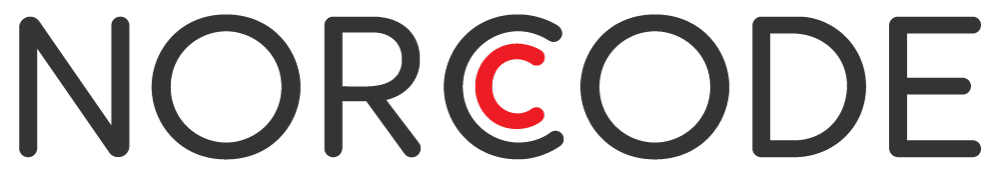 REGIONAL TRAINING PROGRAM ON COLLECTIVE MANAGEMENT OF COPYRIGHT AND RELATED RIGHTSThis is an application form for the participation in a training program organized by the Norwegian Copyright Development Association (NORCODE, and with the World Intellectual Property Organization (WIPO Academy) assistance for running DL503.The onsite training will be held in Hanoi, VIETNAM, 4 - 14 November, 2019NORCODE TRAINING PROGRAM 2019STUDY PROJECT OUTLINEThis is a template for the individual study project that each applicant is requested to submit in conjunction with the application. The participants will develop the Study Project during the training course and submit a report six months after the onsite training in November 2019. Tutorship will be available, when and where requested. The reports will be discussed and evaluated on an online platform.The reports are 812 pages long written documents (in word, pdf or equivalent format) that give relevant background information on and analyze the chosen topic. The reports should have a clear structure and together with possible annexes be detailled enough to be discussed and evaluated online. Information on the ApplicantName:Organization:Country:Information on the Study ProjectName of the Study Project:Short description of the project:Purpose and Scope of the Study ProjectWhat is the primary goal of the project?What are the main benefits of the project for the organization and the country?What are the main deliverables of the project?When is the project expected to be ready?A.  REQUIREMENTS FOR SELECTIONA.  REQUIREMENTS FOR SELECTIONCriteriaEssential:Practical experience of working in the area of copyright and related rights.Fluency in the English language.Participate and complete the WIPO Distance Learning Course (DL503) organized for the invited participants prior to the commencement of the training*Select a topic for an individual study project and include a one page study outline based on attached template with the application. Optional: Completed the WIPO Distance Learning (DL201)  Desired:Experience of working in a leading position within a Collective Management Organization (CMO)and/or a National Copyright Office with a direct relation to CMO, based on national law.A degree or diploma or equivalent in a relevant subject area e.g. law, business, administration etc.This application should be submitted to Ms. Inger Dirdal, by August 12, 2019, by email:  inger.dirdal@norcode.no, direct telephone No.:   +(47) 975 10 353Please note that only successful candidates will be contacted.* The WIPO Distance Learning Course (DL-503) provides an introduction to collective management and its completion is a prerequisite for participation. For enrollment, information will be provided for invited participants by the WIPO Academy. https://www.wipo.int/edocs/pubdocs/en/wipo_pub_467_2019.pdfB.  PERSONAL DETAILSB.  PERSONAL DETAILSNameFirst Name: 	  Family name:	Gender/Date of birth  Female     Male	... / ... / ............   (DD/MM/YY)NationalityPassportTypeNumber:		Date of Expiry:  ... / ... / ............   (DD/MM/YY)  Ordinary              Official             Diplomatic   (please check appropriate box)
Private address and contact details

Full address:  Telephone:  	E-mail:  	C.  EMPLOYMENT DETAILSC.  EMPLOYMENT DETAILSCurrent position (official job title):  	Division/Department:  	Current position (official job title):  	Division/Department:  	Please specify the office and check appropriate box
  Collective Management Organization (CMO)  Intellectual Property/Copyright Office  Ministry/Department in Government   Other (please specify)  ....................................................................	Employer (Organization/NGO/ Government body)
Name of the responsible person and his/her recommendation/support:Full address:Telephone  :	  E-mail:  	Brief description of duties in current position
.....................................................................................................................................................................................................................................................................................................................................................................................................................       ................................................................................................................................Please complete only if relevantPrevious position (official job title)  	Division/Department:  	Please complete only if relevantPrevious position (official job title)  	Division/Department:  	Please check appropriate box
  Collective Management Organization (CMO)  Intellectual Property/Copyright Office  Ministry/Department in Government   Other (please specify)  ....................................................................	Previous employer (Organization/NGO/ Government body)
Name ONLY:  	Brief description of duties in previous position............................................................................................................................................................................................................................................................................................................................................................................................................................................................................................................................................................PREVIOUS COURSES/TRAININGS ATTENDED:Please list ALL the previous relevant training and courses (such as those offered by WIPO, WIPO Academy, SIDA, NORCODE, Governmental or Non-Governmental Institutions) that you have participated in over the past 5 years:1.	2.	3.	4.	5.	(Please attach additional sheet, if necessary) PREVIOUS COURSES/TRAININGS ATTENDED:Please list ALL the previous relevant training and courses (such as those offered by WIPO, WIPO Academy, SIDA, NORCODE, Governmental or Non-Governmental Institutions) that you have participated in over the past 5 years:1.	2.	3.	4.	5.	(Please attach additional sheet, if necessary) MOTIVATION FOR APPLICATION:Please briefly state your motivation for applying to this training course, including your main field of interest within the  training and how you hope to benefit from it...........................................................................................................................................................................................................................................................................................................................................................................................................................................................................................................................................................................................................................................................................................................................................................................................................................................................................................................................................................................................................................................................................................................................................................................................................................................................................................................................................................................................................................................................................................................................................................................................................................................................................................................................................................................................................................................................................................................................................................................................................................MOTIVATION FOR APPLICATION:Please briefly state your motivation for applying to this training course, including your main field of interest within the  training and how you hope to benefit from it...........................................................................................................................................................................................................................................................................................................................................................................................................................................................................................................................................................................................................................................................................................................................................................................................................................................................................................................................................................................................................................................................................................................................................................................................................................................................................................................................................................................................................................................................................................................................................................................................................................................................................................................................................................................................................................................................................................................................................................................................................................D.  ENGLISH LANGUAGE PROFICIENCYD.  ENGLISH LANGUAGE PROFICIENCYENGLISH USAGE:  (please check appropriate box)  English is my mother tongue  English is the official language at my work placeIn cases where English is neither your mother tongue nor the official languge at your work place, please attach a certificate of English proficiency obtained from an academic institution where you have undergone an English language course.Please note that a high-level of English will be required to participate in the training, as the training will include intensive and in-depth discussions about collective management policy and practice. ENGLISH USAGE:  (please check appropriate box)  English is my mother tongue  English is the official language at my work placeIn cases where English is neither your mother tongue nor the official languge at your work place, please attach a certificate of English proficiency obtained from an academic institution where you have undergone an English language course.Please note that a high-level of English will be required to participate in the training, as the training will include intensive and in-depth discussions about collective management policy and practice. CERTIFICATION BY APPLICANT:I certify that the information provided above is true, complete and correct to the best of my knowledge and understanding.  If selected as a participant, I will comply with all «essential» requirements for selection stated under A., above.Signature (of applicant):                                                       Signature (CEO or Chairperson of CMO) or                                                                                                                                                                               (Director of Office for public sector applicants)Date:  ... / ... / ............   (DD/MM/YY)CERTIFICATION BY APPLICANT:I certify that the information provided above is true, complete and correct to the best of my knowledge and understanding.  If selected as a participant, I will comply with all «essential» requirements for selection stated under A., above.Signature (of applicant):                                                       Signature (CEO or Chairperson of CMO) or                                                                                                                                                                               (Director of Office for public sector applicants)Date:  ... / ... / ............   (DD/MM/YY)